EK-4TÜRKÇEMİZ KİRLENMESİN PROJESİ WEB SAYFASI BİLGİ FORMUCUMHURİYET MESLEKİ VE TEKNİK ANADOLU LİSESİTÜRKÇEMİZ KİRLENMESİN PROJESİ WEB SAYFASI BİLGİ FORMUCUMHURİYET MESLEKİ VE TEKNİK ANADOLU LİSESİTÜRKÇEMİZ KİRLENMESİN PROJESİ WEB SAYFASI BİLGİ FORMUCUMHURİYET MESLEKİ VE TEKNİK ANADOLU LİSESİTÜRKÇEMİZ KİRLENMESİN PROJESİ WEB SAYFASI BİLGİ FORMUCUMHURİYET MESLEKİ VE TEKNİK ANADOLU LİSESİTÜRKÇEMİZ KİRLENMESİN PROJESİ WEB SAYFASI BİLGİ FORMUCUMHURİYET MESLEKİ VE TEKNİK ANADOLU LİSESİEK-4TÜRKÇEMİZ KİRLENMESİN PROJESİ WEB SAYFASI BİLGİ FORMUCUMHURİYET MESLEKİ VE TEKNİK ANADOLU LİSESİTÜRKÇEMİZ KİRLENMESİN PROJESİ WEB SAYFASI BİLGİ FORMUCUMHURİYET MESLEKİ VE TEKNİK ANADOLU LİSESİTÜRKÇEMİZ KİRLENMESİN PROJESİ WEB SAYFASI BİLGİ FORMUCUMHURİYET MESLEKİ VE TEKNİK ANADOLU LİSESİTÜRKÇEMİZ KİRLENMESİN PROJESİ WEB SAYFASI BİLGİ FORMUCUMHURİYET MESLEKİ VE TEKNİK ANADOLU LİSESİTÜRKÇEMİZ KİRLENMESİN PROJESİ WEB SAYFASI BİLGİ FORMUCUMHURİYET MESLEKİ VE TEKNİK ANADOLU LİSESİEK-4TÜRKÇEMİZ KİRLENMESİN PROJESİ WEB SAYFASI BİLGİ FORMUCUMHURİYET MESLEKİ VE TEKNİK ANADOLU LİSESİTÜRKÇEMİZ KİRLENMESİN PROJESİ WEB SAYFASI BİLGİ FORMUCUMHURİYET MESLEKİ VE TEKNİK ANADOLU LİSESİTÜRKÇEMİZ KİRLENMESİN PROJESİ WEB SAYFASI BİLGİ FORMUCUMHURİYET MESLEKİ VE TEKNİK ANADOLU LİSESİTÜRKÇEMİZ KİRLENMESİN PROJESİ WEB SAYFASI BİLGİ FORMUCUMHURİYET MESLEKİ VE TEKNİK ANADOLU LİSESİTÜRKÇEMİZ KİRLENMESİN PROJESİ WEB SAYFASI BİLGİ FORMUCUMHURİYET MESLEKİ VE TEKNİK ANADOLU LİSESİEK-4TÜRKÇEMİZ KİRLENMESİN PROJESİ WEB SAYFASI BİLGİ FORMUCUMHURİYET MESLEKİ VE TEKNİK ANADOLU LİSESİTÜRKÇEMİZ KİRLENMESİN PROJESİ WEB SAYFASI BİLGİ FORMUCUMHURİYET MESLEKİ VE TEKNİK ANADOLU LİSESİTÜRKÇEMİZ KİRLENMESİN PROJESİ WEB SAYFASI BİLGİ FORMUCUMHURİYET MESLEKİ VE TEKNİK ANADOLU LİSESİTÜRKÇEMİZ KİRLENMESİN PROJESİ WEB SAYFASI BİLGİ FORMUCUMHURİYET MESLEKİ VE TEKNİK ANADOLU LİSESİTÜRKÇEMİZ KİRLENMESİN PROJESİ WEB SAYFASI BİLGİ FORMUCUMHURİYET MESLEKİ VE TEKNİK ANADOLU LİSESİEK-4TÜRKÇEMİZ KİRLENMESİN PROJESİ WEB SAYFASI BİLGİ FORMUCUMHURİYET MESLEKİ VE TEKNİK ANADOLU LİSESİTÜRKÇEMİZ KİRLENMESİN PROJESİ WEB SAYFASI BİLGİ FORMUCUMHURİYET MESLEKİ VE TEKNİK ANADOLU LİSESİTÜRKÇEMİZ KİRLENMESİN PROJESİ WEB SAYFASI BİLGİ FORMUCUMHURİYET MESLEKİ VE TEKNİK ANADOLU LİSESİTÜRKÇEMİZ KİRLENMESİN PROJESİ WEB SAYFASI BİLGİ FORMUCUMHURİYET MESLEKİ VE TEKNİK ANADOLU LİSESİTÜRKÇEMİZ KİRLENMESİN PROJESİ WEB SAYFASI BİLGİ FORMUCUMHURİYET MESLEKİ VE TEKNİK ANADOLU LİSESİOKULUN ADIOKULUN ADIOKULUN ADICUMHURİYET MESLEKİ VE TEKNİK ANADOLU LİSESİCUMHURİYET MESLEKİ VE TEKNİK ANADOLU LİSESİCUMHURİYET MESLEKİ VE TEKNİK ANADOLU LİSESİSINIFISINIFISINIFI9-10-11-129-10-11-129-10-11-12İŞLENEN FAALİYETİŞLENEN FAALİYETİŞLENEN FAALİYETTÜRKÇEMİZ KİRLENMESİNTÜRKÇEMİZ KİRLENMESİNTÜRKÇEMİZ KİRLENMESİNİŞLENEN ALT FAALİYETİŞLENEN ALT FAALİYETİŞLENEN ALT FAALİYET DUVAR PANOSU YAPIMI DUVAR PANOSU YAPIMI DUVAR PANOSU YAPIMIYAPILAN ETKİNLİK ADIYAPILAN ETKİNLİK ADIYAPILAN ETKİNLİK ADITÜRKÇESİ VARKENTÜRKÇESİ VARKENTÜRKÇESİ VARKENKATILIMCI ÖĞRENCİ SAYISIKATILIMCI ÖĞRENCİ SAYISIKATILIMCI ÖĞRENCİ SAYISI333KATILIMCI VELİ SAYISIKATILIMCI VELİ SAYISIKATILIMCI VELİ SAYISI111 FOTOĞRAFLARI FOTOĞRAFLARI FOTOĞRAFLARI FOTOĞRAFLARI FOTOĞRAFLARI FOTOĞRAFLARI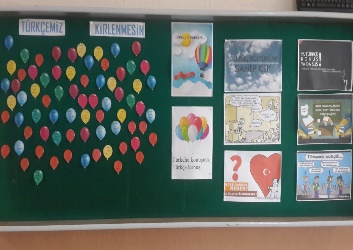 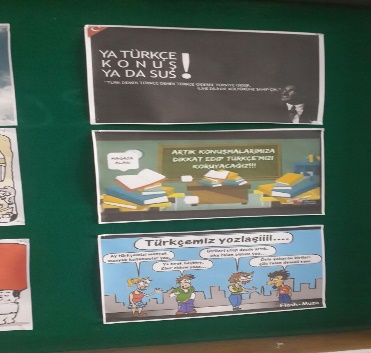 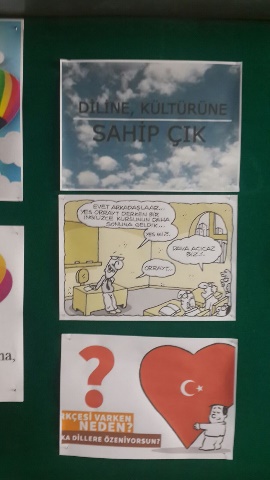 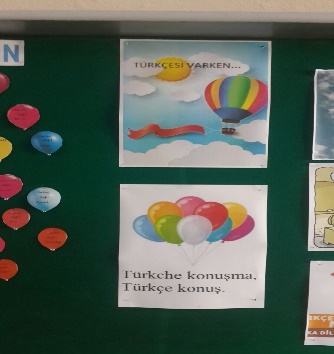 ETKİNLİK HAKKINDA KISA BİLGİ: Duvar Panosu HazırlanmasıETKİNLİK HAKKINDA KISA BİLGİ: Duvar Panosu HazırlanmasıTürkçe’nin doğru kullanımı ile ilgili öğrenci, öğretmen duyarlılığını artırma ve farkındalık yaratmaTürkçe’nin doğru kullanımı ile ilgili öğrenci, öğretmen duyarlılığını artırma ve farkındalık yaratmaTürkçe’nin doğru kullanımı ile ilgili öğrenci, öğretmen duyarlılığını artırma ve farkındalık yaratmaTürkçe’nin doğru kullanımı ile ilgili öğrenci, öğretmen duyarlılığını artırma ve farkındalık yaratmaETKİNLİK SONRASI ÖĞRENCİ KAZANIMLARI: ETKİNLİK SONRASI ÖĞRENCİ KAZANIMLARI: Öğrencilerin yabancı dillerden dilimize girmiş olan sözcüklerin Türkçe karşılıklarını kullanmaları gerektiği konusunda farkındalık yaratılmıştır. Öğrencilerin yabancı dillerden dilimize girmiş olan sözcüklerin Türkçe karşılıklarını kullanmaları gerektiği konusunda farkındalık yaratılmıştır. Öğrencilerin yabancı dillerden dilimize girmiş olan sözcüklerin Türkçe karşılıklarını kullanmaları gerektiği konusunda farkındalık yaratılmıştır. Öğrencilerin yabancı dillerden dilimize girmiş olan sözcüklerin Türkçe karşılıklarını kullanmaları gerektiği konusunda farkındalık yaratılmıştır. 